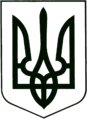 УКРАЇНА
МОГИЛІВ-ПОДІЛЬСЬКА МІСЬКА РАДА
ВІННИЦЬКОЇ ОБЛАСТІВИКОНАВЧИЙ КОМІТЕТ                                                              РІШЕННЯ №220Від 28.07.2022р.                                              м. Могилів-ПодільськийПро роботу відділу «Центр надання адміністративних послуг»Могилів-Подільської міської ради за І півріччя 2022 року	Керуючись ст. 38 Закону України «Про місцеве самоврядування в  Україні», відповідно до рішення виконавчого комітету міської ради від 30.12.2021 року №400 «Про план роботи виконавчого комітету міської ради на 2022 рік», -виконком міської ради ВИРІШИВ:          1. Інформацію начальника відділу «Центр надання адміністративних послуг» Могилів-Подільської міської ради Живилко Л.М. про роботу відділу «Центр надання адміністративних послуг» Могилів-Подільської міської ради за І півріччя 2022 року взяти до відома.       	2. Взяти під особистий контроль питання розгляду звернень та запитів, підготовку документів, які приймаються на виконання актів та доручень Президента України, Прем’єр-міністра України, Кабінету Міністрів України, забезпечити своєчасне та якісне їх виконання.          3. Забезпечити постійний моніторинг щодо проведеної роботи з надання адміністративних послуг.          4. Забезпечити постійний моніторинг щодо роботи з надання адміністративних послуг Мобільного центру надання адміністративних послуг у Могилів-Подільській міській територіальні громаді Могилів-Подільського району Вінницької області.5. Контроль за виконанням даного рішення покласти на керуючого справами виконкому.          Міський голова                                                       Геннадій ГЛУХМАНЮК